                           ?АРАР		          № 118	          РЕШЕНИЕ                   21 июль 2017 й.                                                    от 21 июля 2017 г.О публичных слушаниях по проекту решения Совета сельского поселения Большеокинский сельсовет муниципального района Мечетлинский район Республики Башкортостан «О внесении изменений и дополнений в Устав сельского поселения Большеокинский сельсовет муниципального района Мечетлинский район Республики Башкортостан»В соответствии со статьей 28 Федерального закона «Об общих принципах организации местного самоуправления в Российской Федерации», Совет сельского поселения Большеокинский сельсовет муниципального района Мечетлинский район Республики Башкортостан р е ш и л:1. Провести публичные слушания по проекту решения Совета сельского поселения Большеокинский сельсовет муниципального района Мечетлинский район Республики Башкортостан «О внесении изменений и дополнений в Устав сельского поселения Большеокинский сельсовет муниципального района Мечетлинский район Республики Башкортостан» (далее – проект решения Совета) 07 августа 2017 года в 11.00 часов, по адресу: Республика Башкортостан, Мечетлинский район, с. Большая Ока, ул. Мира д. 45, здание администрации сельского поселения Большеокинский сельсовет муниципального района Мечетлинский район Республики Башкортостан.2. Для подготовки и проведения публичных слушаний по проекту решения Совета сельского поселения Большеокинский сельсовет муниципального района Мечетлинский район Республики Башкортостан «О внесении изменений и дополнений в Устав сельского поселения Большеокинский сельсовет муниципального района Мечетлинский район Республики Башкортостан» создать комиссию в следующем составе:- Ахметханов Радис Радикович - председатель комиссии, депутат от избирательного округа №5;-  Зайнуллин Дамир Хасанович - заместитель председателя комиссии, депутат от избирательного округа №7;Члены комиссии:- Ахтарова Альбина Шарифьяновна - депутат от избирательного округа № 10;- Баев Ильшат Редмирович - депутат от избирательного округа № 6;- Муниров Раис Мугинович - депутат от избирательного округа №8.3. Установить, что письменные предложения жителей сельского поселения Большеокинский сельсовет муниципального района Мечетлинский район Республики Башкортостан по проекту решения Совета, указанному в пункте 1 настоящего решения, направляются в Совет сельского поселения Большеокинский сельсовет муниципального района Мечетлинский район Республики Башкортостан (по адресу: Республика Башкортостан, Мечетлинский район, с. Большая Ока, ул. Мира д.45 здание администрации сельского поселения Большеокинский сельсовет муниципального района Мечетлинский район Республики Башкортостан) в период со дня обнародования настоящего решения до 07 августа  2017 года.       4. Настоящее решение обнародовать путем размещения его текста с приложением на информационном стенде в здании администрации сельского поселения Большеокинский сельсовет муниципального района Мечетлинский район Республики Башкортостан и на официальном сайте сельского поселения Большеокинский сельсовет муниципального района Мечетлинский район Республики Башкортостан в сети Интернет.Глава сельского поселения                                                          В.И. ШагибитдиновБАШ?ОРТОСТАН  РЕСПУБЛИКА№ЫМ»СЕТЛЕ РАЙОНЫМУНИЦИПАЛЬ РАЙОНЫНЫ*ОЛО  А?А  АУЫЛ СОВЕТЫАУЫЛ БИЛ»М»№ЕСОВЕТЫ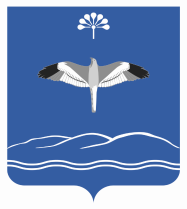 СОВЕТ СЕЛЬСКОГО ПОСЕЛЕНИЯБОЛЬШЕОКИНСКИЙ СЕЛЬСОВЕТМУНИЦИПАЛЬНОГО РАЙОНАМЕЧЕТЛИНСКИЙ РАЙОНРЕСПУБЛИКИ БАШКОРТОСТАН